2016年孝感市医用耗材招标企业使用手册登录系统打开网址http://www.xgyyzb.cn如图（1）所示：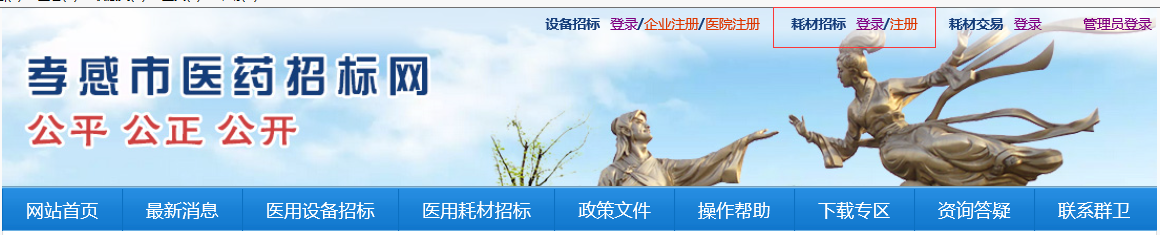 图（1）点击 耗材招标“注册”进入系统注册页面，如图（2）所示：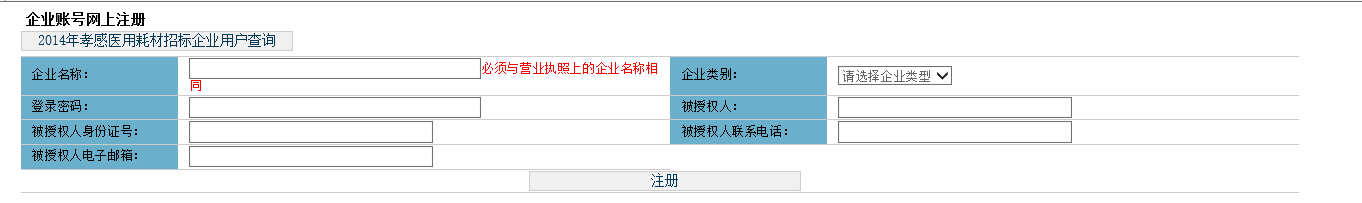 注：参加过2014年孝感耗材招标的企业，无需重新注册用户名，只需联系招标代理机构开通帐号即可。    可点击“2014年孝感医用耗材招标企业用户名查询”查询自己的帐号名称点击 耗材招标“登录”进入系统登陆页，输入正确的用户名，密码。如图（3）所示：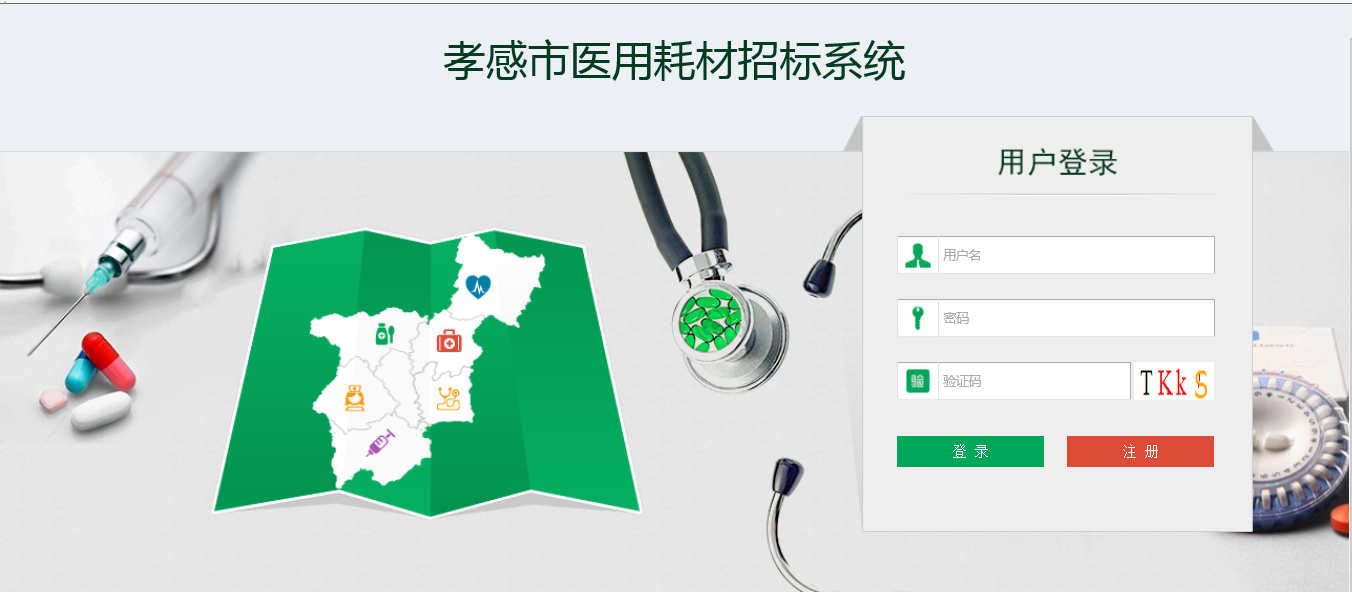 图（3）修改密码登录系统后，点击右上方【修改密码】，对密码进行修改，如图（4）所示：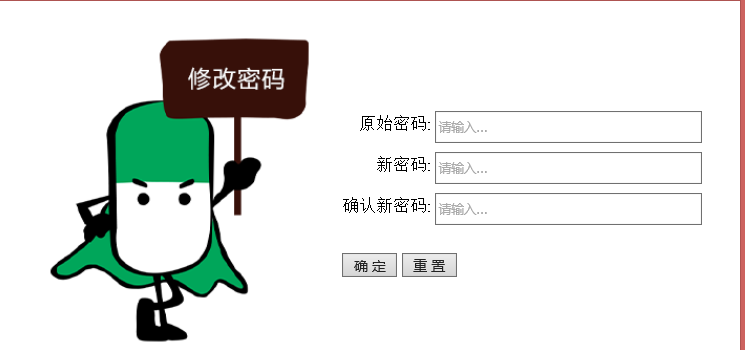 图（4）点击“耗材招标系统”登录系统 如下图（5）所示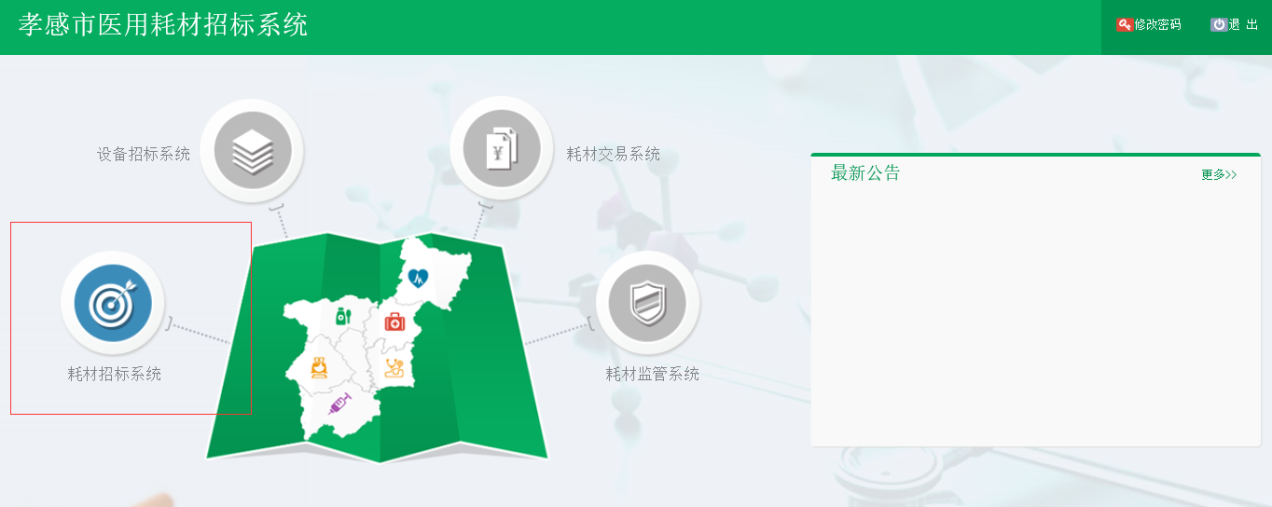 图（5）进入孝感市医用耗材招标系统点击系统主界面的【耗材招标系统】进入耗材招标系统，如图（6）：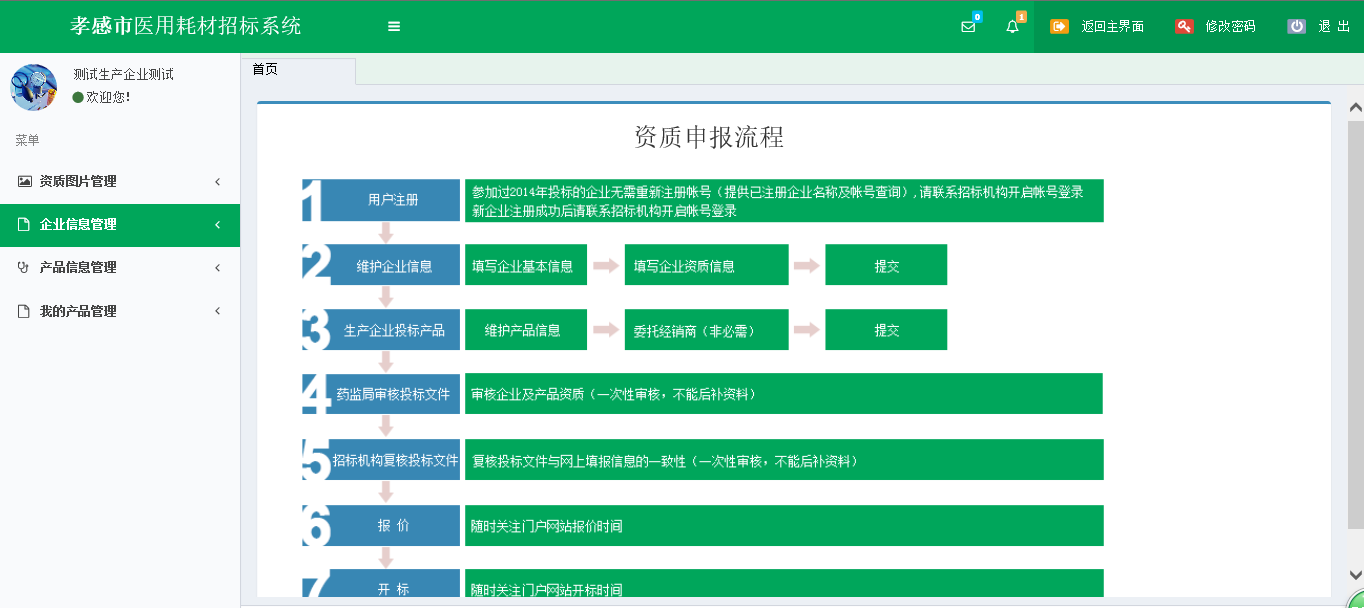 图（6）系统主界面已给出本次数据申报工作的主要步骤流程，主要分为7个步骤：用户注册维护企业信息生产企业投标品种药监局审核投标文件招标机构复核投标文件报价开标详细内容请在系统中查看。上传资质图片1、点击菜单【资质图片管理-图片上传】进入上传图片功能，选择将要上传图片的“图片分类”和“文件夹”后，选择图片，点击【开始上传】。如图（7）（8）所示。系统提示“上传成功”表示图片已上传。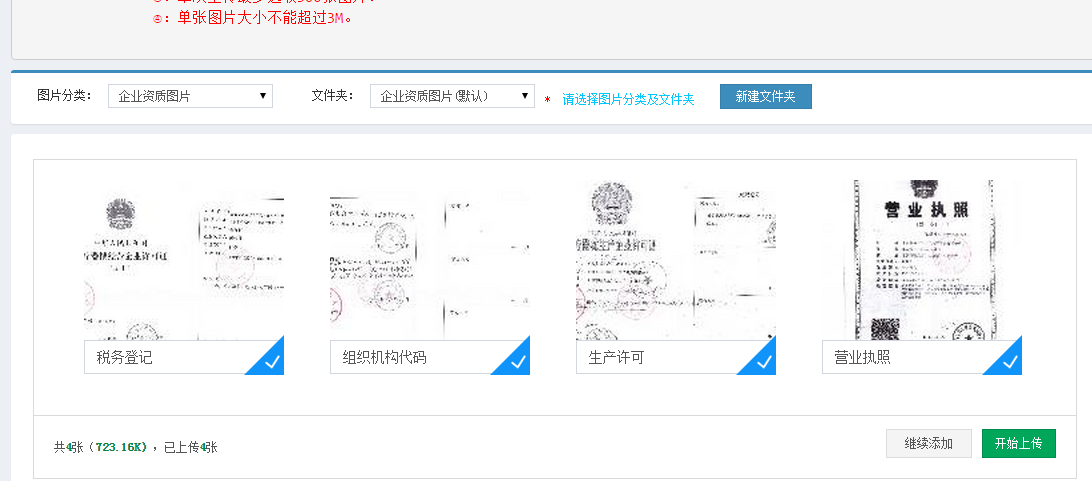 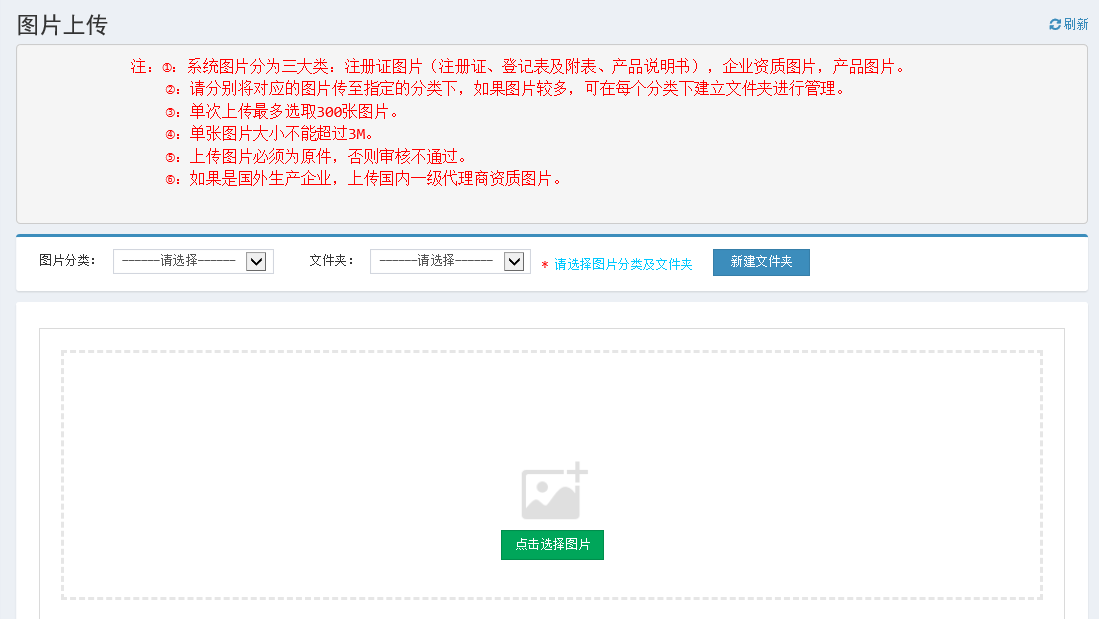 图（8）提示：请将图片传至指定的图片分类下：注册证图片主要有：注册证、注册证登记表及附表、产品说明书。企业资质图片主要有：营业执照、税务登记、组织机构代码、生产(经营）许可证(三证合一请上传三张图片)。产品图片主要有：产品的构造、外观等图片。因注册证、产品图片可能较多，建议对这两类图片新建文件夹进行管理，方便选择与查看。2、图片上传完毕后，点击菜单【资质图片管理-图片管理】对图片进行管理，如图（8）所示：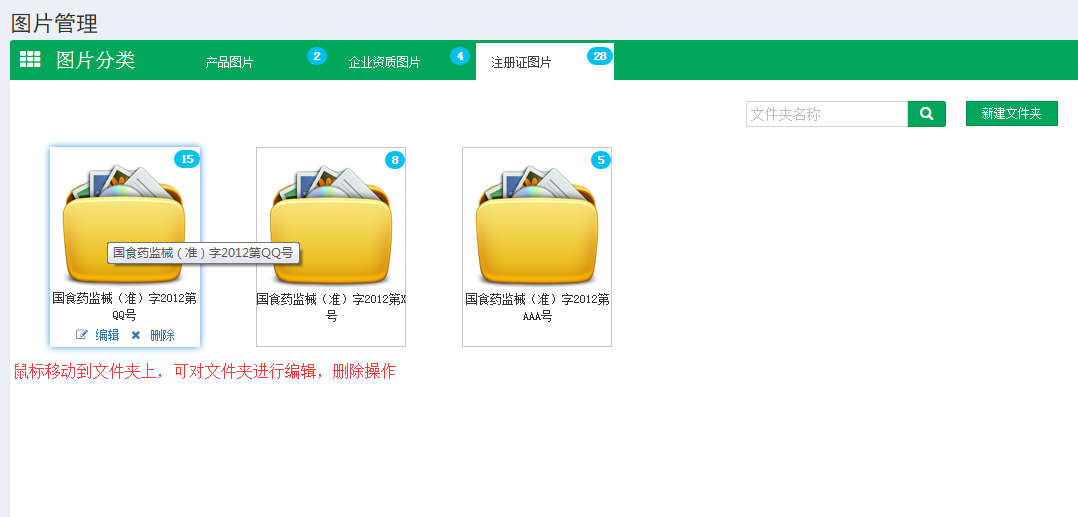 图（9）点击文件夹进入文件夹内部，可编辑、删除图片，如图（10）所示：图（10）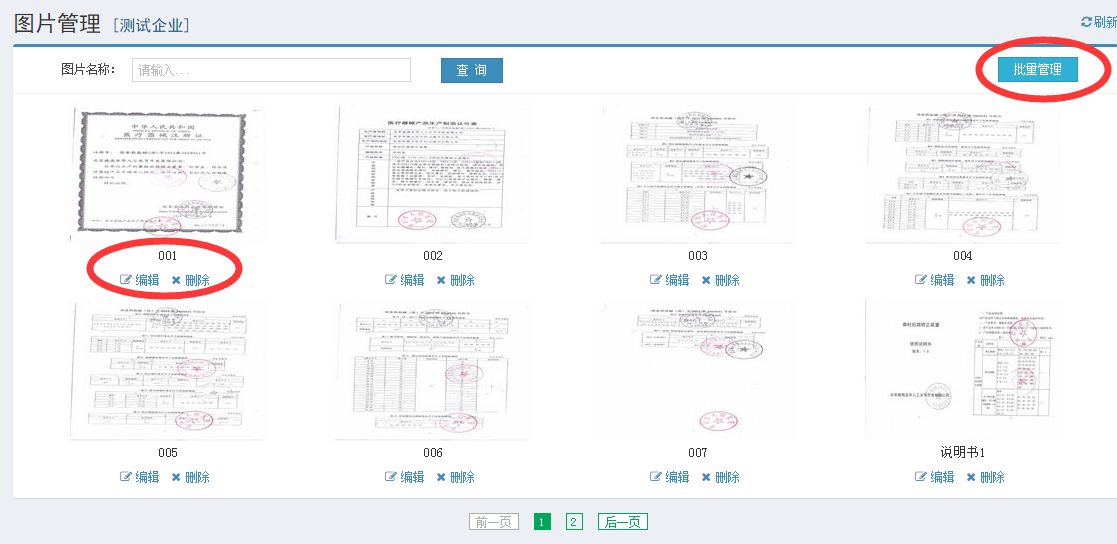 维护企业信息点击左侧菜单【企业信息管理-企业信息】进入维护企业信息，如图（11）所示：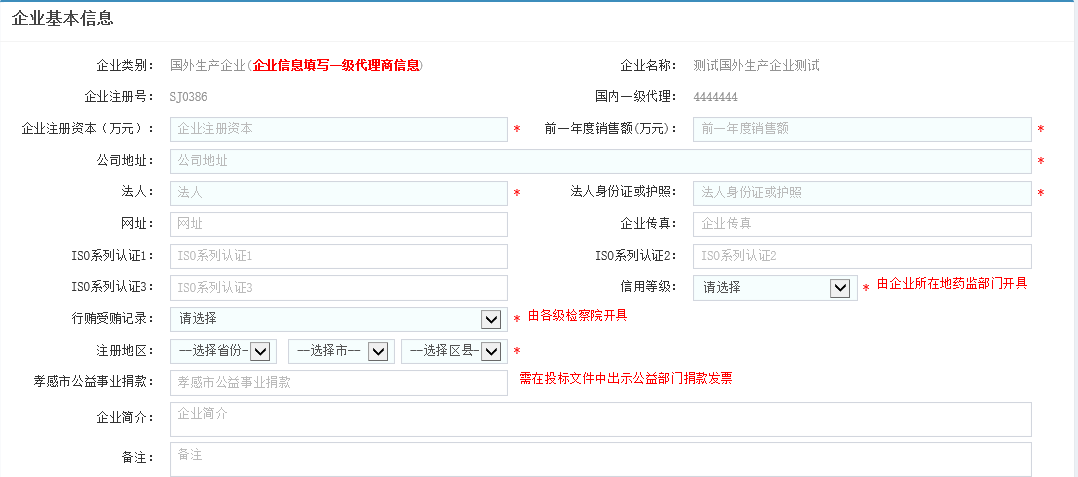 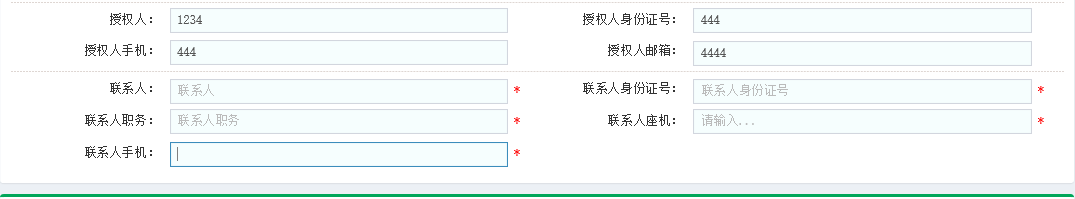 图（11）维护企业基本信息完毕后，继续往下填写资质信息如图（12）、（13）所示，资质信息需要选择图片，如图（12）、（13）所示：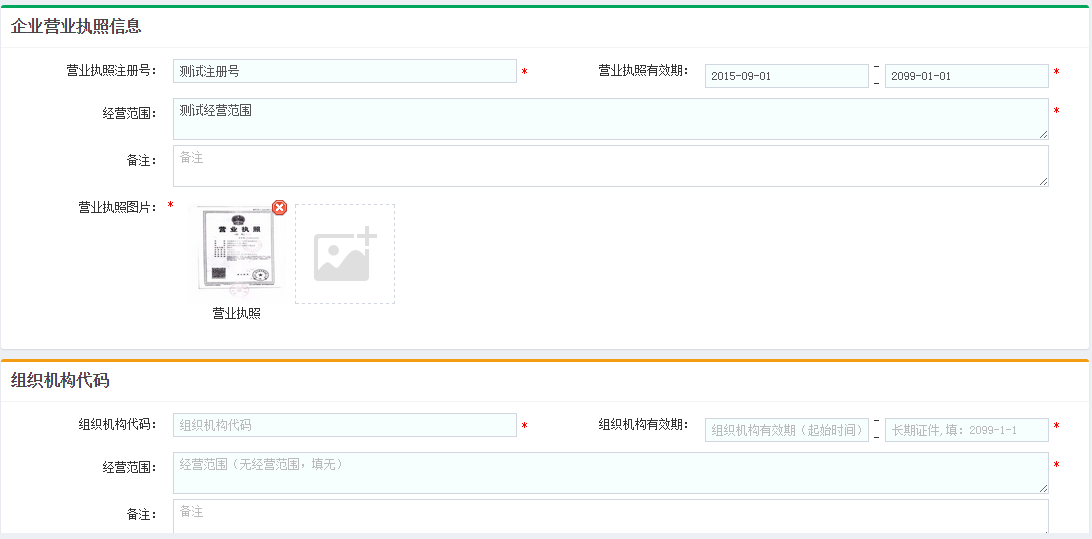 图（12）图（13）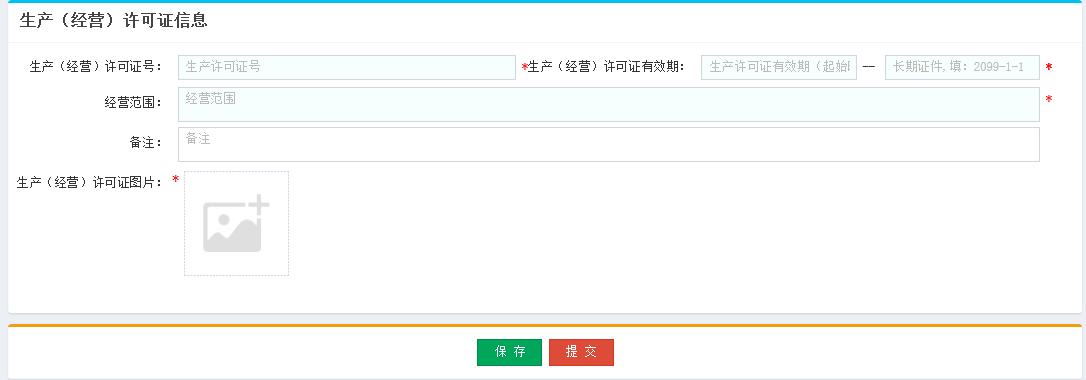 提交后，在规定的截至日期内，可以取消提交，再次修改企业信息后再提交提示：企业信息保存后，必须要提交，否则无法审核维护注册证信息点击左侧菜单【产品信息管理-注册证管理】， 进入注册证界面，点击【新增】按钮新增注册证，如图（13）所示：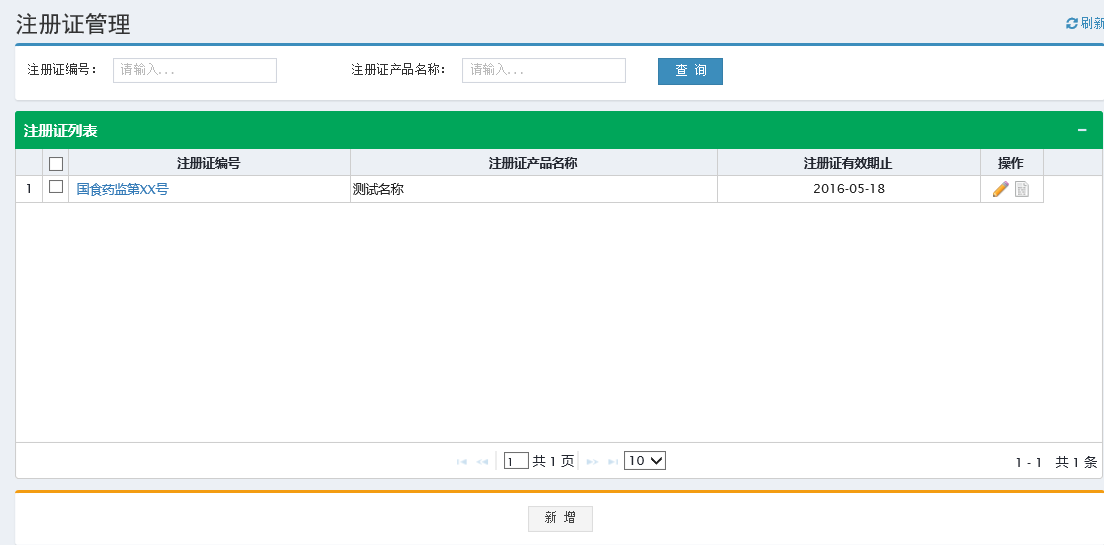 图（14）填写注册证基本信息，选择注册证图片，填写完成后，点击【保存】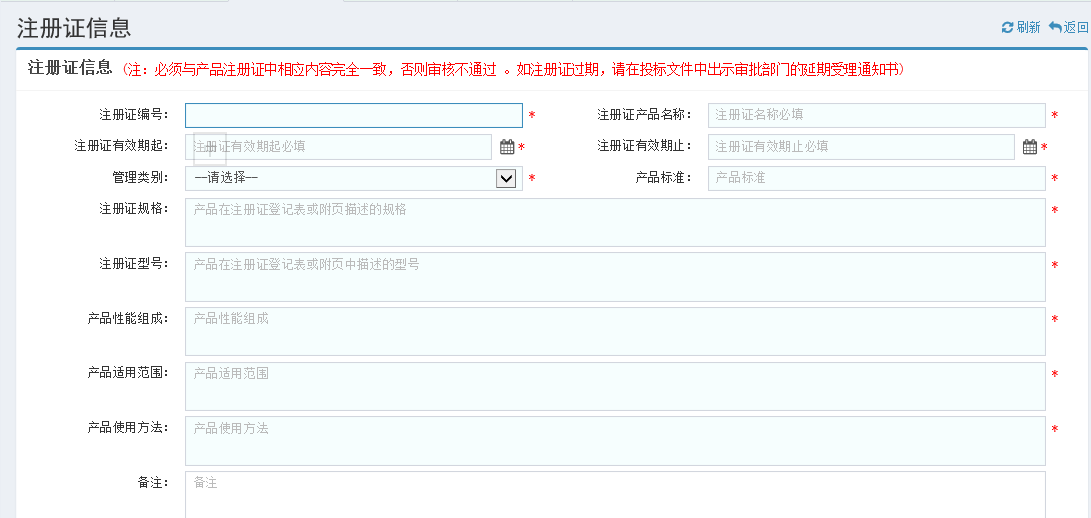 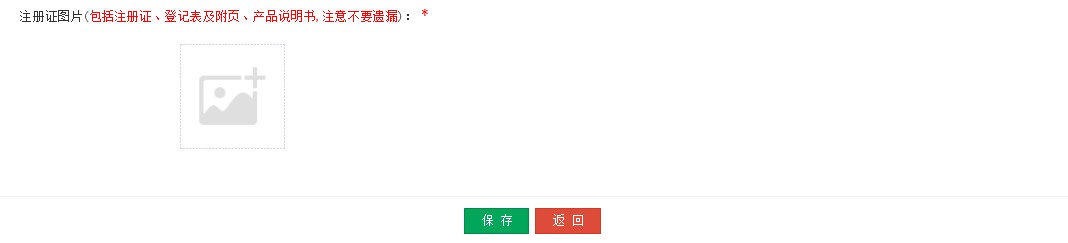 保存完毕后，可以点击“操作”编辑注册证信息。目录管理1、点击菜单【产品信息管理-目录管理】， 进入目录管理界面，如图（15）所示。点击【操作】进入新增产品界面，如图（16）：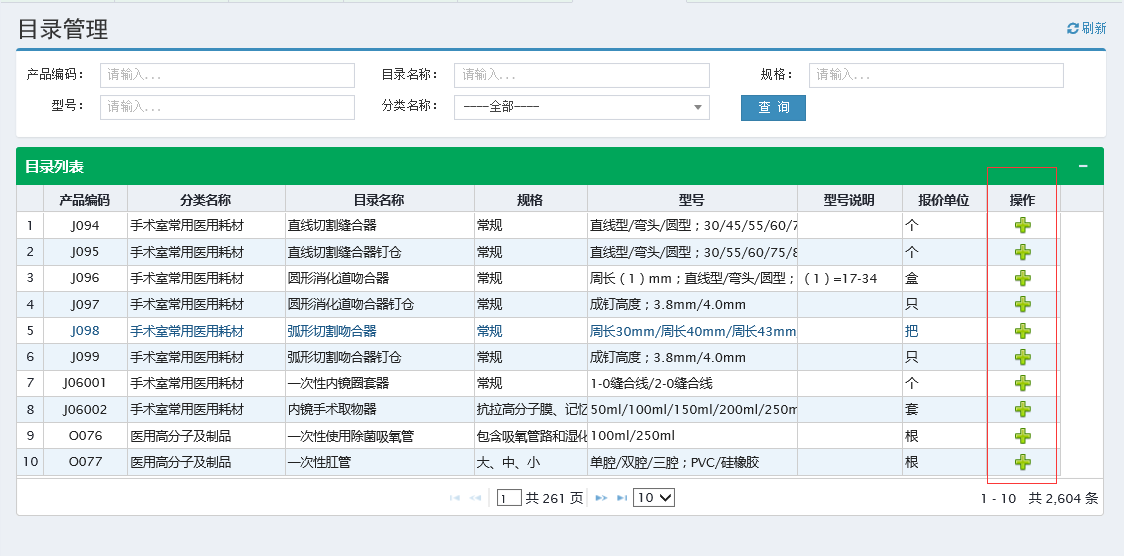 图（15）图（16）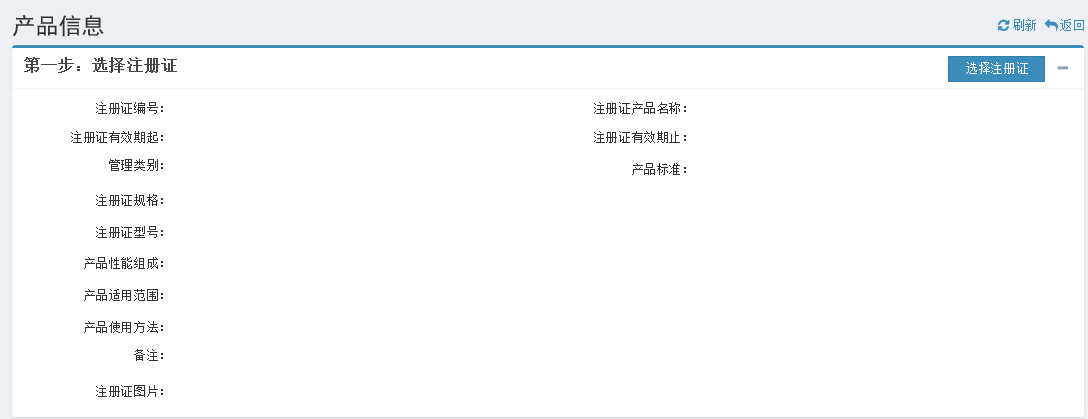 2、新增产品分为二个步骤：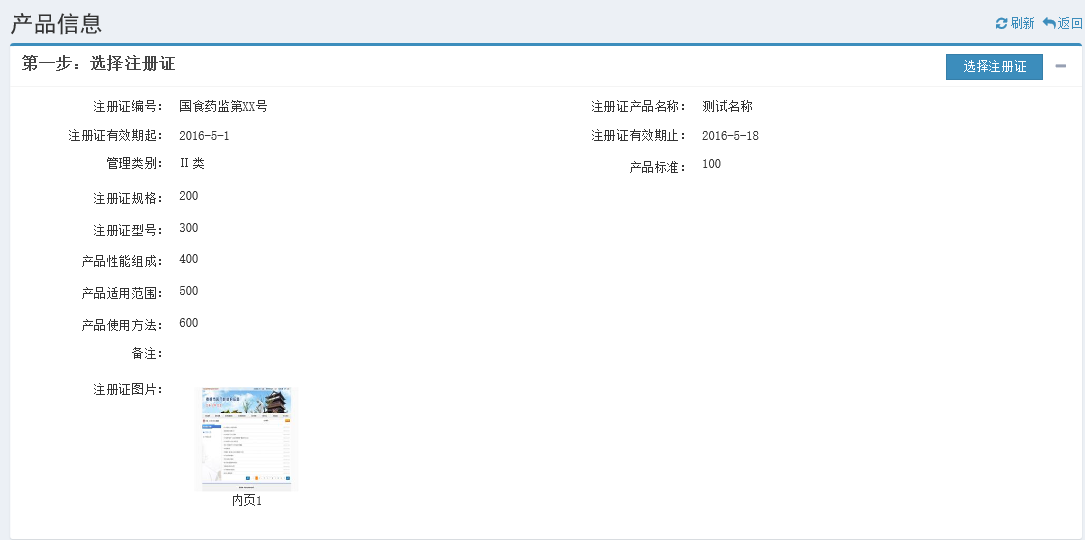 图(17)   第一步，选择产品的注册证。点击右侧【选择注册证】按钮，如图（16）。系统弹出“注册证选择界面”。找到注册证后，双击注册证编号，系统自动关闭选择界面，并自动将双击的注册证载入组件页面。如图17。第二步，填写产品基本信息。选择产品的图片，确认无误后，点击【保存】，如图（18）。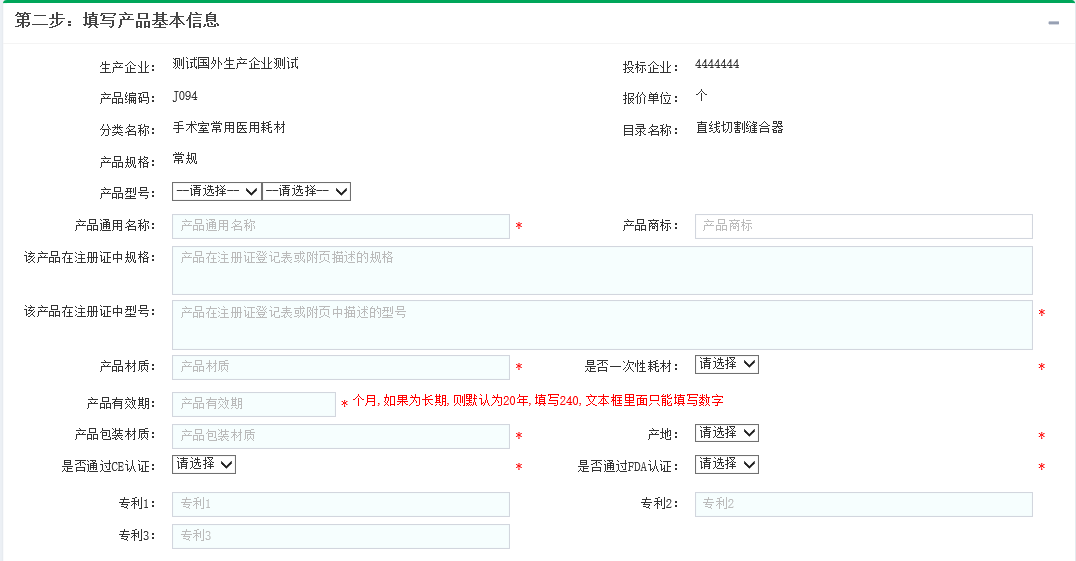 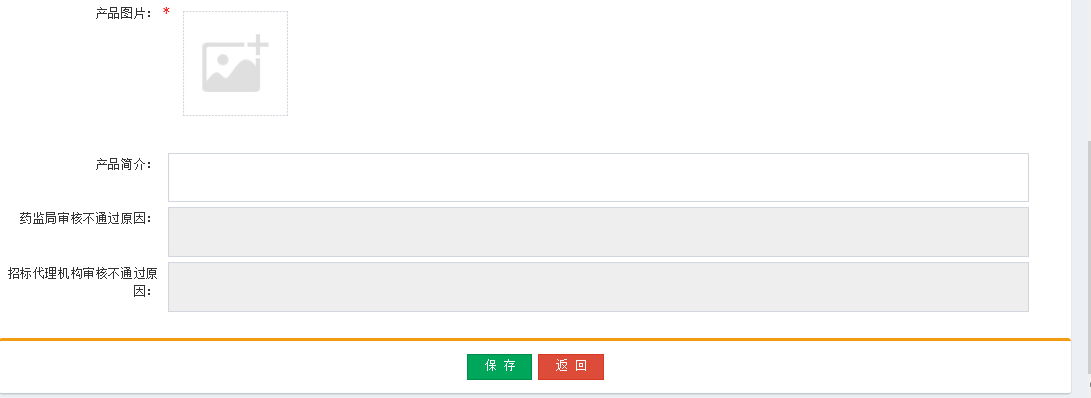 我的产品管理点击菜单【我的产品管理-我的产品】， 进入产品管理界面，如图（19）所示。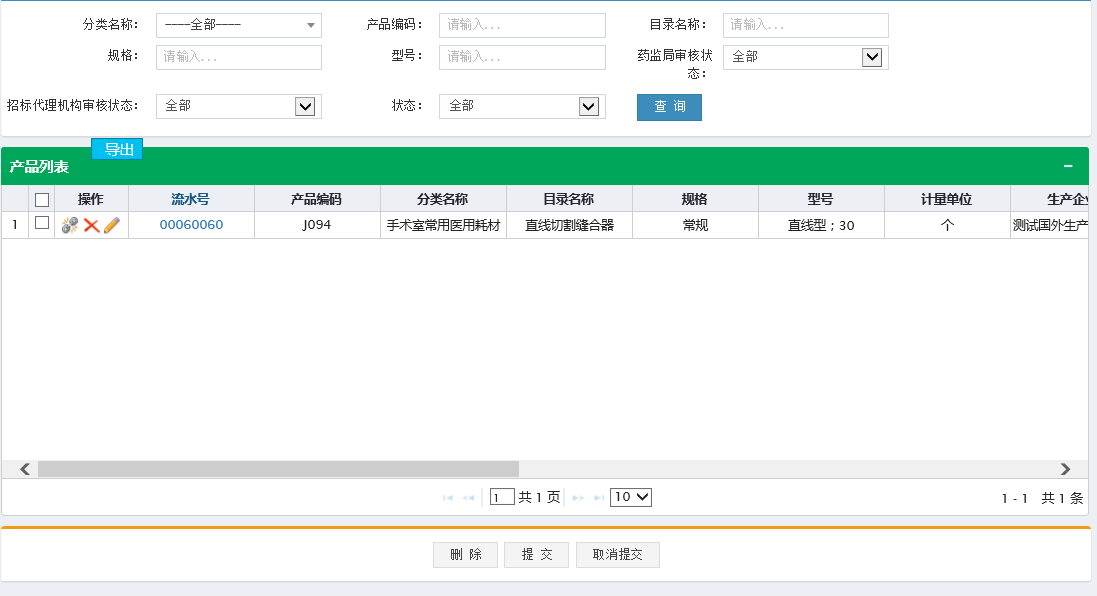 点击“流水号” 可查看产品的详细信息点击“提交”可对产品进行提交操作。点击“取消提交”可对产品进行重新修改操作。点击“删除”可对未提交的产品进行删除操作。点击“操作”按钮中的委托，可把产品按大类进行委托给经营企业。